Trace Evidence: Hair Quiz KeyBACBC- Anagen – active growth phase (abundance of pigments, ribbon-like root). Often found with follicular tag.Catagen – the intermediate growth phase (elongated root shape).Telogen – resting phase (bulb-like root shape with fewer pigments). Often found with abundance of cortical fusi.7)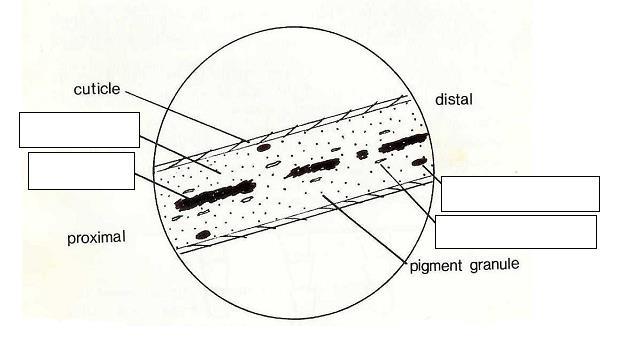 cortexmedullaovoid bodycortical fusi